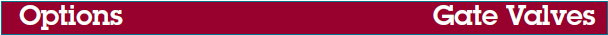 STEM EXTENSION DATA SHEETSO# ______________		QTY: ______________			Date: ______________Valve Size: ______________In.	Extension Style (Refer to Diagram Below):   GT-A	                 GT-BExtension Length: ________ Ft ________In.     Dimension (Refer to Diagram Below):   A 	            BWall Support Length (Dimension C in Diagram): ________ Ft ________In.Top Valve Style:   Hand Wheel 		Square NutExtension Stem Material:   316SS	   Carbon SteelOuter Housing Material (Only select for style GT-A):   316SS	      Carbon Steel	                PVC Special Instructions: ________________________________________________________________________________________________________________________________________________       __________________________________________________________________________________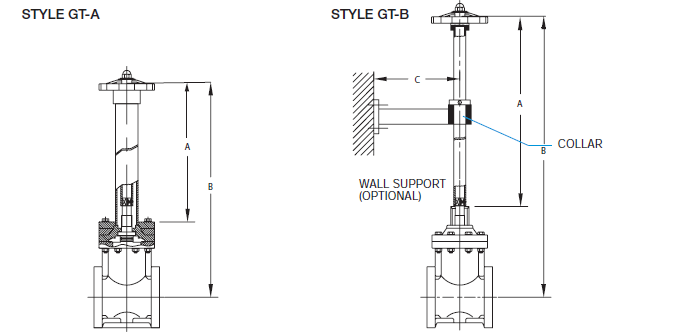 